 Amity High School                   AP FRENCH                      Travail d’été 2022-2023Mr : Mohamedou Moustapha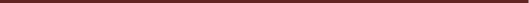 Introduction You will be completing 2 kinds of summer homework. 1. You will be researching a francophone country and writing a response to a prompt. 2. You will be completing a verb booklet that is a review of the simple and compound verb tenses that you have learned thus far. Read the explanation of each assignment for details. Each assignment is due the first day of class in August. FRANÇAIS AP DEVOIRS D’ÉTÉ 1 : le monde francophone On parle français en France mais il y a aussi un monde vaste de francophonie. Pendant l’été vous aller explorer une partie de ce monde. Vous allez vous familiariser de deux de ces espaces francophones : Haïti, le Sénégal et le Québec. Directions : 1. Choose two of these three countries : Haïti, le Québec, le Sénégal. 2. Research each country and fill out a FICHE DE PAYS for each country. Find the information by looking at the given French websites or use other resources. Fill out the FICHES DE PAYS in French. (Unless otherwise indicated you do not need to write complete sentences.) 3. Read the articles that correspond to the countries you chose. Answer the general questions on each article. You may (if you choose) access more information about the festivals by visiting the websites listed with the articles. 4. Think about the following question(s) and write a 250-word response to the prompt below. Refer to the sources in your writing. It need not be a formal citation. The source may be put in parentheses. Your rresponse must include your ideas as well as those from your FICHE DE PAYS and the articles you read. Be sure to write an introduction and a conclusion. Your essay must be typed. Your response will be evaluated using the attached AP French Language and Culture rubric (Presentational Writing: Persuasive Essay). It is worth 100 points and will be weighted as a SHORT ASSESSMENT in the Foreign Language Department’s grading scale. The grade will be part of your 1st semester grade. NOTE: During 1st quarter you will work with other students and create a presentation on one of the countries you researched PROMPT Comparez les deux espaces que vous avez recherchés. Pensez au climat, à sa géographie, à ce qu’on peut faire, à ce qu’on peut regarder, etc. Dans lequel de ces deux pays passeriez-vous de meilleures vacances ? Pourquoi ? Donnez des raisons spécifiques. LE MONDE FRANCOPHONE : fiche de pays Nom du pays _____________________________________________________ Carte du pays Affichez une carte ici. Continent ___________________________________________________________________Climat    ___________________________________________________________________Caractéristiquesgéographiques_____________________________________________________________________________________________________________________________________________________________________________________________Drapeau (illustration) Population (Trouvez le chiffre le plus récent et indiquez l’année.) ______________________________________________________________________________Langues parlées ______________________________________________________________________________Type de gouvernement ______________________________________________________________________________Nom du président/du roi _____________________________________________________________________________Capitale _____________________________________________________________________________Evènements/personnes de son histoire (Nommez-en trois.) Employez des phrases complètes. (Il ne faut pas donner une longue explication.)Attractions touristiques (Nommez-en au moins 2.) __________________________________________________________________________________________________________________________________________________________________________________________________________________________________________Activités culturelles ou sports à faire (Nommez-en au moins 2.) __________________________________________________________________________________________________________________________________________________________________________________________________________________________________________ Cuisine typique __________________________________________________________________________________________________________________________________________________________________________________________________________________________________________ Artiste, chanteur/groupe, acteur ou athlète bien connu (Nommez-en au moins un.) ____________________________________________________________________________________________________________________________________________________________ Quelque chose d’autre que vous avez découvert ____________________________________________________________________________________________________________________________________________________________Trois MOTS (ie. Adjectifs, noms, etc.) qui peuvent décrire ce pays. ____________________________________________________________________________________________________________________________________________________________Liste de sources ______________________________________________________________________________________________________________________________________________________________________________________________________________________________________________________________________________________________________________________________________________________________________________________________________ARTICLES : QUÉBEC Histoire du plus grand carnaval d'hiver au monde En résumé... Dès les débuts de la colonie française, les habitants de la Nouvelle-France avaient pris l'habitude de se réunir pour fêter un bon coup, juste avant la période du carême. La tradition de fêter de la fin janvier jusqu'à la mi-février ne date pas d'hier. À Québec, dans la Capitale mondiale de la neige, le premier grand carnaval d'hiver est lancé en 1894. Ainsi, une population souvent éprouvée par les rigueurs hivernales, ranimait une tradition populaire et mettait sur pied une fête des neiges qui réchaufferait les cœurs. Interrompu par les deux guerres et la grande crise économique de 1929, le Carnaval resurgit sporadiquement jusqu'à la deuxième moitié du siècle. En 1954, dans une perspective de développement économique de la Vieille Capitale, un groupe de gens d'affaires relance la fête. Bonhomme naît en 1954 et est élu représentant de l'événement. La première édition du Carnaval d'hiver de Québec a lieu en 1955. Le Carnaval de Québec devient alors une manifestation incontournable pour la population de Québec et un moteur de l'activité touristique hivernale de la ville. D'un hiver à l'autre, la programmation du Carnaval s'est enrichie. On a ajouté aux activités populaires que sont les sports d'hiver, la sculpture sur neige et autres, des activités puisées dans le mode de vie folklorique québécois, comme la course en canot et la course en traîneaux à chiens. Aujourd'hui, le Carnaval de Québec est le plus grand carnaval d'hiver au monde et obtient la troisième place au palmarès des grands carnavals, suivant de près les célèbres carnavals de Rio et de la Nouvelle-Orléans. http://www.carnaval.qc.ca/fr/a-propos/histoire 27 janvier 2012 - 12 février 2012 Depuis plus de 50 ans, le plus grand carnaval d'hiver au monde célèbre les joies et la magie de l'hiver. Vivez en famille les frissons et les émotions fortes de cette grande fête hivernale : rafting sur neige, glissades, démonstrations spectaculaires, maison de glace, course de tacots, promenades en traîneaux à chiens, promenades en carriole, village pour enfants, etc. Venez saluer Bonhomme Carnaval, le roi de la fête, à son splendide Palais au coeur du Vieux-Québec et laissez-vous emporter par un tourbillon d'événements réputés, tels que la course en canot sur les glaces du fleuve, l'International de sculpture sur neige et les féeriques défilés de nuit. *********************************************************************************************************Le Festival d'été de Québec Le plus grand déploiement artistique extérieur au Canada ! Imaginez une ville à la fois moderne et historique envahie par la musique et 1,5 million de festivaliers. Douze scènes intérieures et extérieures, lieux de découvertes ou de célébrations, sur lesquelles défilent pendant 11 jours au début du mois de juillet des vedettes internationales – The Black Eyed Peas, Rammstein, Iron Maiden, Plácido Domingo, Sting, Paul McCartney, Charles Aznavour, KISS – comme des artistes émergents d’envergure. Plus de 1 000 artistes et près de 300 spectacles ! Du rock, de la chanson francophone, du hip-hop, de l’électro, du jazz, de la musique classique et des grands noms des musiques du monde. Tout cela au coeur de la ville de Québec, accessible et à prix modique. Ajoutez des jongleurs, des acrobates, des échassiers, des personnages originaux et amusants qui déambulent dans les rues du Vieux-Québec pour vous faire rire et rêver. Et une Place de la Famille qui séduit les petits comme les grands du matin au soir. C’est toute la ville qui est en fête ! Un peu d’histoire En 1968, sept jeunes artistes et un groupe d'hommes d'affaires qui veulent animer les places publiques de la ville et promouvoir les arts populaires fondent le Festival d’été de Québec. Musique, danse, théâtre, chanson s’entremêlent. Une ouverture sur le monde Dès le début des années 80, le Festival choisit de faire découvrir aux québécois des artistes d’ailleurs et s'ouvre à l'Afrique, à l'Europe et aux États-Unis. Une douzaine d’année plus tard, lors de son 25e anniversaire, le Festival offre une programmation riche de 414 spectacles avec des artistes venus de 22 pays. C’est le début d’une longue histoire d’amour avec les musiques du monde qui encore aujourd’hui font danser des milliers de festivaliers. Tranquillement l’internationalisation s’affirme, le Festival d’été de Québec se démarque et fait de plus en plus parler de lui et des grandes vedettes qu’il accueille. ZZ Top, Simple Plan, Billy Talent, Jean-Pierre Ferland, Rick Wakeman, Nickelback, Tryo, Helmut Loti, Gregory Charles, le Chœur de l’Armée Rouge, Angélique Ionatos, Gilles Vigneault, Calexico, Diane Dufresne, Jamil, John Mayall, Tinariwen, Mes Aïeux, Scorpions, Louise Attaque, Pierre Lapointe, Nathalie Choquette, Jon Anderson, Rush, Karkwa, Staff Benda Bilili, The Cat Empire, Johnny Clegg, Jeff Beck, Loreena McKennitt et combien d’autres se succèdent sur les scènes du Festival. Le public enthousiaste embrasse cette orientation et, en 2004, une étude SOM Recherche et Sondage révèle que 99 % de la clientèle se dit satisfaite de l’événement. Des anniversaires mémorables En 1992, pour souligner en grand cet événement, on produit une affiche géante, quatre fois plus grande que les formats habituels, qui sera lauréate de plusieurs prix internationaux et nationaux. Pour cette édition, le festival présente une programmation internationale avec 414 spectacles de 22 pays avec un budget de 3,2 millions de dollars. En 2007, de grands noms de la musique viennent célébrer le 40e anniversaire : Renaud, Manu Chao, Kanye West, Patrick Watson et Rachid Taha, pour ne nommer qu’eux, déplacent les foules. Pour la première fois de son histoire, le Festival franchit le cap du million de festivaliers! L’année suivante c’est le 400e anniversaire de la ville de Québec et le Festival emboîte le pas aux festivités. Jamais la ville comme l’événement, qui accueille de la visite des quatre coins du monde, n’auront rayonné autant. Des spectacles grandioses : Charles Aznavour, Van Halen, Stone Temple Pilot, Linkin Park, Wyclef Jean ...et un record de 1,7 million de festivaliers : toute une fête ! Culture, tourisme et économie Aujourd’hui, le Festival d’été de Québec est une entreprise culturelle majeure qui rapporte 25,4 M$ en valeur ajoutée au Québec et 7,4M$ en recettes fiscales et parafiscales pour les gouvernements provincial et fédéral. Bien que chéri par la population de Québec qui en a fait son événement favori, il attire de plus en plus de touristes et de médias étrangers. Son affiche artistique de haut niveau, l’achalandage, les 150 000 laissez-passer vendus font qu’il rivalise maintenant avec les plus grands festivals américains et européens. Bon Festival ! http://www.infofestival.com/Le-Festival/ ARTICLES : Sénégal 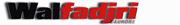 Sénégal : Festival musical Nieuwlèene à Guédiawaye, samedi Fatou K. Sene 29 Juillet 2010 Le rappeur El Hadji Abou Cissé '6C Madamel' prépare la quatrième édition du festival musical Nieuwlène. L'esplanade de la cité des enseignants accueillera, samedi 31 juillet, un plateau à la fois hip hop et mbalax. Selon les organisateurs, des groupes de rappeurs de la banlieue comme Matador, Simon Djollof 4 live, Bidew bu bess et des chanteurs mbalax participeront à la manifestation. Le rappeur 6C Madamel qui a participé à plusieurs manifestations à Guédiawaye (Banlieue rythme) et chanté dans des compilations hip hop veut aussi sensibiliser à travers une causerie les jeunes sur le Sida, le fléau de la mendicité. La rencontre se fera avec les députés de l'Assemblée nationale. Les organisateurs attendent l'aide des pouvoirs publics pour mener à bien leur manifestation. Soirée culturelle Jamma pulaagu au stade Amadou Barry Le Réseau des associations culturelles Pinal E bamtaare organise une soirée cultuelle dénommée Jamma pulaagu vendredi le 5 août au stadium Amadou Barry de Guédiawaye. L'évènement, placé sous le thème de la 'Renaissance culturelle africaine', a entre autres objectifs de créer une tribune de partage de la culture pulaar. La manifestation permettra aux jeunes de cette communauté de se ressourcer dans leur culture. Le communiqué transmis étale le programme de la soirée. Il permettra de revisiter tout le patrimoine culturel africain et pulaar (les résistants africains) sous forme de défilé traditionnel, de sketches, de chants et de danse. Des distinctions seront remises aux illustres fils de la communauté. Le Réseau des associations Pinal E bamtaare compte plus de 2 900 membres provenant des régions de Matam, Saint-Louis, Louga, Tambacounda, Diourbel, Kaolack, Kolda et Ziguinchor. Festival de films Seen ciné à Gossas Le département de Gossas accueille la première édition du festival Seen ciné. La manifestation, prévue du 7 au 30 août prochain, projettera une dizaine de longs métrages en plein air dans les dix quartiers de la ville. Selon les promoteurs en visite à Walf jeudi, parmi les films au programme figurent les fictions Little sénégal du franco-algérien Rachid Bouchared, Guelwar de Sembène Ousmane, Madame brouette et Téranga blues de Moussa Sène Absa, etc. Des documentaires et des fictions courts métrages seront projetés pour les populations. Le public aura droit à des films de sensibilisation sur l'environnement, la santé avec la structure Océanuim partenaire de la manifestation. Les enfants seront initiés à la lecture de l'image avec les films muets. Les projections seront assurées par la structure Cinéma numérique ambulant (Cna) dont une antenne sera créée au Sénégal après le festival. Le parrain du festival est le réalisateur franco-sénégalais Alain Gomis. Son film L'Afrance qui parle de l'émigration sera diffusé à l'ouverture, le 7août. Copyright © 2010 Wal Fadjri. Droits de reproduction et de diffusion réservés. Distribué par AllAfrica Global Media (allAfrica.com). 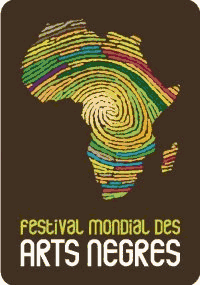 Festival mondial des arts nègres 2010 Après Dakar en 1966 et Lagos en 1977, le Festival mondial des arts nègres 2010 se déroule au Sénégal du 10 au 31 décembre 2010 sur le thème de la « Renaissance africaine ». Le Festival 2010 porte une vision nouvelle d’une Afrique libérée, fière, créative et optimiste. Avec le Brésil pour invité d’honneur, terre de métissage et de diversité culturelle, le Festival se fera le symbole de la fécondité du dialogue entre les peuples et les cultures. Initiée par le Président Léopold Sédar Senghor, la première édition du Festival mondial des Arts nègres s’est tenue en 1966 à Dakar. Ce premier festival, dans une explosion créative réunissant plusieurs disciplines et toutes les générations, a permis de rendre visibles et palpables les années de reconquête de la dignité des peuples noirs sur une terre d’Afrique restituée depuis peu aux Africains. En 1977, le Nigeria a accueilli la seconde édition. Pour satisfaire au mieux cette ambition d’ouverture, l’accès au Festival sera gratuit et de nombreuses activités éducatives seront dédiées à la sensibilisation des jeunes publics. http://www.au-senegal.com/Festival-mondial-des-arts-negres,2982.html?var_recherche=festival ARTICLES : HaÏti Haïti/Cinéma : Festival du film d’Haïti, première ! mercredi 19 août 2009 P-au-P, 19 août 09 [AlterPresse] --- L’Association haïtienne des cinéastes (Ahc) inaugure, ce 20 août 2009, la première édition du « Festival du film d’Haïti » qui se déroule dans les salles du Ciné Impérial à Delmas (municipalité au nord-est de la capitale), d’après le programme dont a pris connaissance l’agence en ligne AlterPresse. Une quinzaine de films, triés sur le volet, seront projetés à l’occasion de ce grand événement qui ne manquera pas de mettre à l’honneur des talents confirmés du septième art en Haïti, explique Claude Mancuso, président de l’Ahc. En quatre jours, soit du 20 au 23 août, les cinéphiles de la capitale Port-au-Prince pourront voir ces films, dont des documentaires, des courts et longs métrages, ajoute Kharméliaud Moïse, vice-président de l’Association haïtienne des cinéastes. Les productions cinématographiques sélectionnées pour la circonstance sont l’œuvre de créateurs haïtiens évoluant en Haïti et à l’étranger. « Chimen pasyon » et « Les aventures du Boss de Djo » du réalisateur Kharméliaud Moïse, « Le Péché et le Pardon » de Carline Verrier, « El Maestro » de Frantz Voltaire, « Une petite rivière... Un grand avenir » et « Anse-à-Veau, l’Héritage d’Acaau » de Réginald Chevalier, sont notamment à l’affiche du Festival, a appris AlterPresse. Le public de Port-au-Prince aura également l’occasion de découvrir « San Papye », un film de Hans Patrick Domerçant, qui raconte l’histoire d’un professionnel haïtien immigrant aux Etats-Unis d’Amérique face à la dure réalité de son statut de sans papier. L’Impérial menacé Ce festival a été conçu il y a trois semaines, à l’annonce de la fermeture prochaine de la dernière salle de cinéma qui existe à Port-au-Prince, le Ciné Impérial, précise le président de l’Association haïtienne des cinéastes. « Il y a eu dans le passé près de 28 salles de cinéma à Port-au-Prince. Nous sommes réduits à une seule salle qui va peut-être fermer à la fin du mois », déplore Claude Mancuso, qui demande aux propriétaires d’anciennes salles de cinéma de les rouvrir. La première édition du « Festival du film d’Haïti » se propose de braquer les projecteurs sur la production cinématographique actuelle en vue de sensibiliser les créateurs, la société civile et les gouvernants sur l’importance d’une véritable industrie du film en Haïti, selon les organisateurs. A l’avenir, ce festival pourrait s’étendre sur plusieurs villes haïtiennes, selon les intentions des initiateurs. [do mm apr 19/08/2009 17 :30] http://www.alterpresse.org/spip.php?article8653 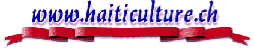 Du 22 au 24 février 2009, plusieurs dizaines de milliers d’Haïtiens ont convergé vers le Champ-de-Mars, aire où sont érigés des monuments à la mémoire des héros de l’indépendance, à Port-au-Prince. Ensemble, ils ont pris part au carnaval, la plus grande fête populaire d’Haïti. Carnaval de Port-au-Prince : un grand succès populaire 25 février 2009 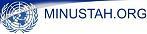 Le succès populaire a été encore une fois au rendez-vous au carnaval de Port-au- Prince célébré, cette année, autour du thème «Men nan men pou lavi ka bèl/ Ensemble pour que la vie soit belle ». Des milliers d’Haïtiens ont participé à ce grand moment de réjouissance où couleur, créativité et défoulement ont eu la part belle. Plus de 7000 acteurs déguisés ont lancé les festivités durant les 3 jours. A leurs différents niveaux, ils reflètent des aspects de la culture et de l’imaginaire haïtien. Les services d’une dizaine de chorégraphes ont été nécessaires pour entraîner ces personnes provenant de plus d’un millier de troupes de théâtre. Cette année, le défilé des groupes masqués s’est articulé autour de la « vie », en tant que processus. Il a débuté avec des personnages vêtus de blanc qui représentent des anges, symbole de la naissance, pour se terminer avec les visages de Grann Brigitte et Baron Samedi, dieux de la mort dans la mythologie vaudou. Et, dans un ordre chronologique, des groupes retraçaient l’évolution du pays, de la période précolombienne à date. En effet, on pouvait remarquer sur le parcours des indiens, des membres de tribus africaines, des esclaves, des personnages de la vie actuelle comme des paysannes, des prêtresses vaudou, etc. Des figures traditionnel du carnaval à Port-au-Prince étaient aussi présentes comme les arabes, les jambes de bois, les avocats véreux, les bœufs. A leurs cotés figuraient d’autres personnages moins connus, comme un groupe portant des masques rappelant le carnaval de Venise. Les groupes déguisés étaient suivis de groupes musicaux à pied au nombre d’une vingtaine. Ils ont créé une animation authentique avec leur chant et leurs instruments traditionnels. Plusieurs de ces groupes étaient porteurs de messages à caractère social ou civique tels «Instruction pour les enfants», qu’exhibait fièrement la bande « Grap Plezi on the move ». Le parcours a également été le théâtre d’un défilé de tap tap. Ces bus de transport en commun traditionnel, devenus de véritables œuvres d’art mobile, ont attiré l’admiration des spectateurs. Les cinq chars allégoriques, accompagnés de 18 groupes musicaux, ont bouclé le cortège. Ces derniers ont créé une animation musicale à grand renfort de décibels suscitant l’euphorie des nombreux participants noyés dans une marée humaine sur les 8 kilomètres du parcours carnavalesque qui a débuté au stade Sylvio Cator, le stade national de football, pour prendre fin au Champ-de-Mars. Comme l’année dernière, Jacmel a rejoint le défilé de Port-au-Prince. En effet, sur son char se trouvaient des acteurs portant des masques en papier mâché à l’effigie des joueurs de la sélection nationale de football de 1974, qui a permis à Haïti de participer à une Coupe du Monde. Par le biais de ses danseuses, plasticiens et chorégraphes, la participation de l’Ecole Nationale des Arts (ENARTS) a été aussi remarquable. Avec ses innovations, en effet, cette école, dont ce n’est nullement la première participation, apporte une touche de modernité aux festivités, selon Alix Sanon, l’un des coachs de danseurs et danseuses. Et comme le souligne un de ses étudiant, le thème de ce défilé devrait, selon lui, inspirer les Haïtiens tout au cours de l’année. Au niveau de la sécurité, la police nationale avait sorti le grand jeu. Aussi, ses agents ont-ils été déployés le long du parcours, portant une jaquette verte fluorescente qui les distinguait très nettement de la foule. Pour la circonstance, toutes ses unités ont été mobilisées et elle s’est fait renforcée de 600 aspirants de l’académie nationale. Les casques bleus de la MINUSTAH étaient aussi mobilisés pour apporter leur soutien à la PNH au cas de nécessité. Vraisemblablement, ce déploiement de force a permis de réduire considérablement le nombre de victimes à cette manifestation culturelle. On dénombre près de «280 personnes ont été blessées et une jeune fille accidentellement tuée durant les deux premières journées du carnaval ». Avec trois morts et près de 600 blessés enregistrés au cours de la période pré-carnavalesque, on craignait en effet le pire. Nouveauté cette année, le Parquet du Tribunal civil de Port-au-Prince avait décrété la permanence en fonctionnant de manière ininterrompue durant les trois jours gras. Il s’agissait de pouvoir juger rapidement les personnes coupables de voie de fait. Côté financier, le carnaval 2009, doté d’un budget de 40.000.000 gourdes (un million de dollars US), s’est grandement appuyé sur le secteur privé pour sponsoriser des groupes musicaux. En contrepartie, la mairie n’a pas perçu de taxe sur la publicité faite durant l’événement. A côté des ratés habituels dans l’organisation, une des critiques faites au carnaval de cette année est le manque de respect du thème dans le défilé des groupes déguisés. A cela, Fresnel Louis, directeur des opérations à la Mairie, y voit surtout une question économique. A titre de comparaison, le carnaval Solèy Leve organisé il y a deux ans avait été salué tant au niveau de l’organisation que du côté esthétique. Une performance que M. Louis met sur le compte du budget d’alors qui était plus de deux fois plus important.  FRANÇAIS AP DEVOIRS D’ÉTÉ 2 : VERBES ESSENTIELS Pour s’exprimer il faut savoir conjuguez des verbes aux temps variés. Ce document comprend une révision des temps simples et des temps composés que vous avez appris. DIRECTIONS : 1. Complete the verb booklet. There are rules as well as verb forms. Use your knowledge of verbs as well as the web sources (or others). 2. This booklet will be graded on accuracy. It will be weighted as a SHORT ASSESSMENT in the Foreign Language Department’s grading scale. The grade will be part of your 1st semester grade. Une phrase sans verbe? IMPOSSIBLE! L’INDICATIF PARTIE 1 : TEMPS SIMPLES Les temps simples de l’indicatif que vous avez compris sont le PRÉSENT, le FUTUR, le CONDITIONNEL et l’IMPARFAIT. Vous avez aussi appris le PRÉSENT du subjonctif. A) le PRÉSENT : « what happens; what does happen, what is happening » VERBES RÉGULIERS (-ER, -IR, -RE) 2. Écrivez la forme indiquée au présent de ces verbes réguliers. a) je (attendre) b) tu (finir) c) on (fermer) d) nous (perdre) ) vous (rendre) f) elles (réussir) g) je (chanter) h) tu défendre) i) elle (établir) j) nous (rougir) k) vous mériter) l) ils (confondre) VERBES REGULIERS AUX CHANGEMENTS ORTHOGRAPHIQUES verbes en –YER 3) Pour quelles formes est-ce que l’« Y » change à « I » ? 4) Écrivez la forme indiquée de chaque verbe. je (essayer) b) tu (essuyer) c) on (envoyer) d) nous (payer) e) vous(nettoyer) f) ils(ennuyer)verbes en -CER 5) Pour quelles formes est-ce que le « C » change à « Ç » ? 6) Écrivez la forme indiquée de chaque verbe. a) je (commencer) b) tu (placer) c) on (avancer) d) nous (lancer)e) vous (prononcer) f) elles (menacer)  Verbes en –GER 7) Pour quelles formes est-ce que le radical garde le « E » ? 8) Écrivez la forme indiquée de chaque verbe. a) je (nager) b) tu (manger) c) il (plonger) d) nous (partager) e) vous (diriger) f) elles (déranger) Verbes comme ACHETER 9) Pour quelles formes est-ce que le « E » indiqué change à « È » ? 10) Écrivez la forme indiquée de chaque verbe. a) je (se lever) b) tu (acheter) c) il (geler) d) nous (amener) e) vous (peser) f) elles (se promener) Verbes comme PRÉFÉRER 11) Pour quelles formes est-ce que le « É » indiqué change à « È »? 12) Écrivez la forme indiquée de chaque verbe. a) je (protéger) b) tu (célébrer) c) on (répéter) d) nous (inquiéter) e) vous (espérer) f) ils (posséder) Verbes comme APPELER 13. Pour quelles formes est-ce que le « L » indiqué change à « LL »? (Quelques fois c’est un « T » indiqué change à « TT ».) 14. Écrivez la forme indiquée de chaque verbe. a) je (appeler) b) tu (s’appeler)c) elle (jeter)  d) nous (appeler) e) vous (s’appeler) f) ils (jeter)VERBES IRRÉGULIERS 15. Conjuguez ces verbes irréguliers au PRÉSENT. Aller Avoir Boire Connaître Courir Croire Devoir Dire Dormir Écrire Être Faire Lire Mettre Ouvrir Partir Pleuvoir Pouvoir Prendre Savoir Sortir Falloir Venir Vivre Vouloir 15. Écrivez la forme indiquée du présent de chaque verbe. a) je (être) b) tu (aller) c) nous (pouvoir) d) elles (sortir) e) nous (boire) f) je (dormir) g) je (mettre) h) je (vivre) i) vous (connaître) j) nous (croire) k) vous (devoir) l) elles (dire) m) il (avoir) n) ils (courir) o) tu (écrire) p) elles (vouloir) q) il (falloir) r) on (être) s) tu (ouvrir) t) nous (faire) u) elles (lire) v) on (partir) w) il (pleuvoir) x) vous (savoir) y) ils (venir) B) LE FUTUR : « what will happen » Pour la plupart des verbes réguliers et irréguliers le radical est l’infinitif ou l’infinitif moins « E ». VERBES RÉGULIERS 1. Complétez les règles pour la conjugaison des verbes réguliers au FUTUR. -ER Radical commun + -IR Radical commun + VERBES IRRÉGULIERS -RE 2) Écrivez le radical du futur de ces verbes irréguliers. N’oubliez pas que le radical du futur pour la plupart de ces verbes est l’infinitif ou l’infinitif moins « E ». Cependant, il y a des radicaux irréguliers. Les terminaisons des verbes irréguliers sont aussi –AI, -AS, -A, -ONS, -EZ et –ONT. NOTE: Quelques verbes ont des radicaux réguliers et quelques-uns ont des radicaux irréguliers. aller avoir boire connaitre courir croire devoir dire dormir écrire être faire vouloir falloir lire mettre ouvrir partir pleuvoir pouvoir prendre savoir sortir venir vivre 3) Écrivez la forme indiquée du FUTUR de chaque verbe. a) je (être) b) tu (aller) c) nous (pouvoir) d) elles (sortir) e) nous (boire) f) je (dormir) g) je (mettre) h) je (vivre) i) vous (connaître) j) nous (croire) k) vous (devoir) l) elles (dire) m) il (avoir) n) ils (courir) o) tu (écrire) p) elles (vouloir) q) il (falloir) r) on (être) s) tu (ouvrir) t) nous (faire) u) elles (lire) v) on (partir) w) il (pleuvoir) x) vous (savoir) y) ils (venir) C) LE CONDITIONNEL : « what would happen »? Radical commun + Les radicaux du FUTUR sont aussi les radicaux du CONDITIONNEL. terminaisons de chaque sujet (je) –ais (tu) –ais (il) -ait (nous) -ions (vous) -iez (ils) -aient 1. Écrivez la forme indiquée du CONDITIONNEL de chaque verbe. a) je (être) b) tu (aller) c) nous (pouvoir) d) elles (sortir) e) nous (boire) f) je (dormir) g) je (mettre) h) je (vivre) i) vous (connaître) j) nous (croire) k) vous (devoir) l) elles (dire) m) il (avoir) n) ils (courir) o) tu (écrire) p) elles (vouloir) q) il (falloir) r) on (être) s) tu (ouvrir) t) nous (faire) u) elles (lire) v) on (partir) w) il (pleuvoir) x) vous (savoir) y) ils (venir) D) L’IMPARFAIT: « what was happening; what used to happen » radical commun + la forme de « NOUS » au présent moins « -ONS »** terminaisons de chaque sujet  (je) –ais (tu) –ais (il) -ait (nous) –ions (vous) –iez (ils) -aient **IL Y A UNE EXCEPTION. Le radical pour ÊTRE est ÉTE. 1. Écrivez la forme indiquée de l’IMPARFAIT de chaque verbe. a) je (être) b) tu (aller) c) nous (pouvoir) d) elles (sortir) e) nous (boire) f) je (dormir) g) je (mettre) h) je (vivre) i) vous (connaître)j) nous (croire) k) vous (devoir) l) elles (dire) m) il (avoir) n) ils (courir) o) tu (écrire) p) elles (vouloir) q) il (falloir) r) on (être) s) tu (ouvrir) t) nous (faire) u) elles (lire) v) on (partir) w) il (pleuvoir) x) vous (savoir) y) ils (venir) PARTIE 2 : TEMPS COMPOSÉS Les temps composés** de l’indicatif que vous avez compris sont le PASSÉ COMPOSÉ, le CONDITIONNEL PASSÉ, et le PLUS-QUE-PARFAIT. Vous avez aussi appris le PASSÉ du subjonctif. TOUS LES TEMPS COMPOSÉS SE FORMENT D’UN VERBE AUXILIARE ET D’UN PARTICIPE PASSÉ. LE VERBE AUXILIAIRE EST AVOIR OU ÊTRE. VERBES AUXILIAIRES D’habitude le verbe auxiliaire est AVOIR. Mais ÊTRE est le verbe auxiliaire pour les verbes réfléchis et les verbes de DR & MRS P VANDERTRAMP. **NOTE: composé = « compound » Quels sont les verbes de DR & MRS P VANDERTRAMP ?N’oubliez pas on accorde le participe passé et le sujet quand le verbe auxiliaire est ÊTRE. Modèles : Elles s’étaient amusées au parc. Ma sœur est née le 4 mai. PARTICIPES PASSÉS VERBES RÉGULIERS2) Quelles les règles pour les participes passés ?-ER infinitif moins ER plus É (infinitif - ER + É) -RE -IRVERBES IRRÉGULIERS Il faut les apprendre par cœur. 3) Écrivez le participe passé de chaque verbe. Aller avoir boire connaître courir croire devoir dire dormir écrire être faire lire mettre mourir naître ouvrir partir pleuvoir pouvoir prendre revenir savoir sortir venir vivre vouloir E) LE PASSÉ COMPOSÉ : « what happened; what did happen; what has happened » + Verbe auxiliaire au présent                    Participe Passe Écrivez la forme indiquée du passé composé. a) je(f) (être) b) ils (trouver) c) tu(m) (aller) d) nous(f) (pouvoir) e) elles (sortir) f) il (avoir) g) il(descendre) m) vous (savoir) n) ils (naître) h) ils (se réunir) i) ils (mourir) j) nous(m) (boire) k) je(m) (dormir) l) je(f) (mettre) o) vous(m.p.) (s’arrêter) p) ils (venir) m) je(f) (se souvenir)n) vous(m.s.) (connaître) o) nous(m) (croire) p) vous(f.s.) (devoir) q) elles (dire) **************************************************************** LE SUBJONCTIF Le subjonctif est un mode de verbe. Il indique l’attitude de la personne qui parle. Il est utilisé dans des circonstances prescrites. Vous avez appris le présent et le passé du subjonctif. Les verbes avec deux radicaux sont BOIRE, VENIR, DEVOIR 1) Trouvez la conjugaison de ces verbes au présent du subjonctif. ALLER AVOIR ÊTRE FAIRE POUVOIR SAVOIR VOULOIR 2) Écrivez la forme indiquée du présent du subjonctif.  a) Il faut que je (être) b) Il faut que tu (aller) c) Il faut que nous (pouvoir)   d) Il faut qu’elles (sortir) e) Il faut que nous (boire) f) Il faut qu’elle (entendre)  g) Il faut que je (dormir)    h) Il faut que je (mettre)    i) Il faut que je (vivre)  j) Il faut que tu (partager) k) Il faut que vous (connaître) l) Il faut que nous (croire)  m) Il faut que vous (devoir) n) Il faut qu’elles (dire)  o) Il faut que nous (punir)  p) Il faut qu’il (avoir)  q) Il faut qu’ils (prendre)  r) Il faut que tu (écrire) s) Il faut qu’elles (vouloir) t) Il faut qu’il (venir) u) Il faut que vous (être) v) Il faut que tu (ouvrir) w) Il faut que nous (faire) x) Il faut qu’elles (lire) y) Il faut qu’on (partir) z) Il faut qu’ils (venir) I) LE PASSÉ DU SUBJONCTIF (C’est un temps composé.) Verbe auxiliaire au présent du subjonctif   + participe passéNOTE: Juste comme les verbes au temps composés à l’indicatif, le choix du verbe auxiliaire dépend du verbe. Comme d’habitude, ÊTRE est le verbe auxiliaire pour les verbes réfléchis et les verbes de DR & MRS P VANDERTRAMP. N’oubliez pas d’accorder le participe passé et le le sujet. Écrivez la forme indiquée du passé du subjonctif. a)Il est possible que je(f) (s’amuser) b) Il est possible qu’ils (trouver) c) Il est possible que tu(m) (aller) d) Il est possible que nous(f) (finir) e) Il est possible qu’elles (sortir) h) Il est possible qu’ils (se réunir) i) Il est possible qu’ils (mourir) j) Il est possible que nous(m) (boire) f) Il est possible qu’il (arriver) g) Il est possible qu’il (descendre) h) Il est possible que je(m) (dormir) i) Il est possible que tu(f) (mettre) j) Il est possible que je(f) (se souvenir) k) Il est possible que vous(m.s.) (revenir) l) Il est possible que nous(m) (faire) m) Il est possible que vous(f.s.) (retourner) n) Il est possible qu’elles (dire) o) Il est possible que tu(m) (comprendre) . OBJECTIF : Se familiariser du monde francophone hors de France. Haïti http://www.haiticulture.ch/ http://www.alliance-haiti.com/ http://www.monde-diplomatique.fr/index/pays/haiti le Québec http://www.bonjourquebec.com/fr-fr/accueil.html http://www.quebecregion.com/fr http://www.routard.com/guide/code_dest/quebec.htm le Sénégal http://www.au-senegal.com/ http://www.senegal-online.com/ http://www.afrik.com/senegal SITES DU WEB GENERAL QUESTIONS ON ARTICLES De quelle sorte de festival s’agit l’article ? 2. Quand est-ce que festival a lieu ? 3. Où est-ce que le festival a lieu ? 4. Qu’est-ce qu’on peut faire à ce festival ? 5. Voudriez-vous aller à ce festival? Pourquoi ou pourquoi pas ? OBJECTIF: Se familiariser des temps verbes essentiels Pour s’exprimer il faut savoir conjuguez des verbes aux temps variés. Ce document comprend une révision des temps simples et des temps composés que vous avez appris. Utilisez les sites web suivants s’il faut: http://french.about.com (Lessons on verbs) http://french.about.com/library/verb/bl-verbencyclopedia.htm (An encyclopedia of French verbs and conjugaisons.) http://french.about.com/library/verb/bl-verbconjugator.htm (A verb conjugator) http://machaut.uchicago.edu/conjugator» (A verb conjugator) http://conjugation-fr.com/  DR              &MRSPVANDERTRAMPNOTE : Quelques verbes ont des formes irrégulières. Il faut les apprendre par cœur. ALLER, AVOIR, ÊTRE, FAIRE, POUVOIR, SAVOIR et VOULOIR sont irréguliers au subjonctif. 